NC II Computer hardware servicing Certification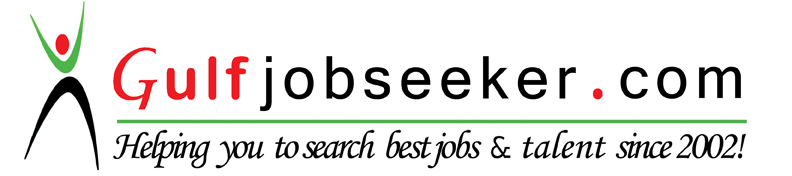 